Өрт - тілсіз жауМектебімізде, 20.04.2023 күні  Парламент ұйымының ұйымдастыруымен  «Өрт-тілсіз жау» тақрыбында 1-4 сынып оқушыларына дәріс өткізді. Дәріс барысында өрт болған жағдайда қауіпсіздік ережелері жайлы ақпараттар беріп,видеороликтер көрсетілді. Оттың адам өміріндегі маңызын, пайдасын, пайда болу жолдарын ұғындыру,сонымен қатар оттың тілсіз жау екендігін ұқтыру, өрттің зияны мен қауіпсіздігі туралы толық мағлұмат беру, жауапкершілікке, ептілікке тәрбиелеу мақсатында ұйымдастырылды. @umckrg @goroo_krg @balqash_qalasy_bilim_bolimi #ҚОББтәрбиеОгонь — тихий врагВ нашей школе 20.04.2023 г. при организации организации «Парламент» была проведена лекция для учащихся 1-4 классов на тему «Огонь и тихий враг». В ходе лекции была дана информация о правилах безопасности при пожаре и показаны видеоролики. Она была организована для того, чтобы понять значение огня в жизни человека, пользу, пути его возникновения, а также показать, что огонь – тихий враг, дать полную информацию о вреде и безопасности огня, воспитать ответственность и ловкость. @umckrg @goroo_krg @balqash_qalasy_bilim_bolimi #ҚОББтәрбие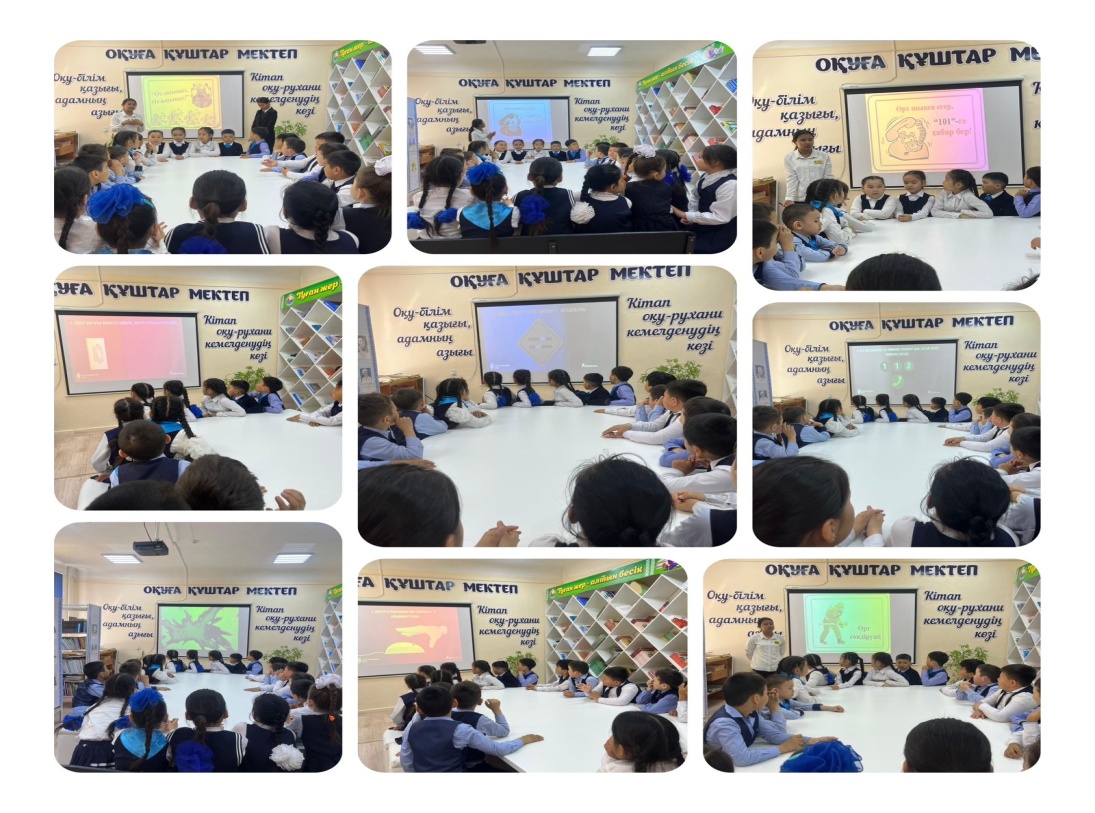 